Publicado en Madrid el 21/07/2020 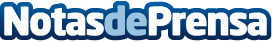 The Valley y Nuria March colaboran para impulsar nuevas experiencias en los eventos de lujo y lifestyle Las dos marcas han cerrado un acuerdo de colaboración con el objetivo de dar un paso más allá, uniendo el expertise digital y tecnológico de The Valley con la experiencia de Nuria March con clientes de referencia de este mercadoDatos de contacto:Alba TortosaMadridNota de prensa publicada en: https://www.notasdeprensa.es/the-valley-y-nuria-march-colaboran-para Categorias: Comunicación Marketing E-Commerce http://www.notasdeprensa.es